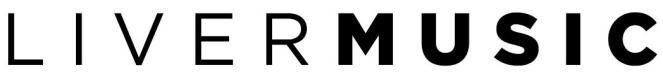 Tisková informaceNa Grammy nominovaní Southern Avenue přivezou 1. června do Paláce Akropolis energickou směs soulu a bluesPraha, 20. dubna 2022 - Vysoce energickou směs soulu, blues a R&B, okořeněnou výjimečnými vokály a kvílícími kytarami přivezou 1. června do pražského Paláce Akropolis memphisští Southern Avenue. Své koncertní kvality ukázala tato kapela, která je držitelkou Blues Music Awards a nominace na Grammy, již v roce 2018 na šumperském festivalu Blues Alive, kde diváky nadchla. Southern Avenue přijedou v rámci turné ke své třetí desce nazvané Be The Love You Want.Magazín Relix o Southern Avenue napsal, že „excelují v hudbě, kterou najdete obvykle v obchodech se starými deskami nebo v klasických jižanských zaprášených barech -  směs hřejivé klávesové hudby, kvílících kytar, synkop a nebeských vokálů.”„Je neuvěřitelné, že konečně vyrážíme na turné a budeme se světem sdílet naši muziku,” říká Tierinii Jackson, zpěvačka Southern Avenue. „Dali jsme do ní srdce a duši. Tyhle písně vás mají zvednout a rozparádit tím správným směrem!”Třetí studiovou desku Be the Love You Want nahráli a vydali Southern Avenue během globální koronavirové pandemie. Kapela v ní spojuje sílu memphiského soulu se svobodou hudebního jamování, gospelu, blues a R&B. Vytváří vlastní nadčasový typ americké hudby. Desku produkoval několikanásobný držitel Grammy Steve Berlin (Los Lobos, Deer Tick, Susan Tedeschi, Jackie Greene) v koprodukci s kytaristou Orim Naftalym.Southern Avenue podepsali svoji první nahrávací smlouvu s legendárním labelem Stax Records v roce 2016 - jako první kapela z Memphisu na tomto labelu po více než 40 letech. Debutové album se stalo okamžitě fenoménem, dosáhlo na vrchol žebříčku Top Blues Albums na iTunes. Poté získalo v roce 2018 ocenění Blues Music Award pro nejlepší album začínajícího umělce. Deska Keep On z roku 2019 se setkala s ještě větším úspěchem, debutovala v rámci první pětky na žebříčku Billboardu Top Blues Albums a doprovázely ji nadšené kritické ohlasy, které vyvrcholily první nominací na Grammy v kategorii Nejlepší současné bluesové album. Vedle desek sklízejí Southern Avenue také obrovský úspěch svými energickými vystoupeními při samostatných koncertech a na festivalech.Southern Avenue jsou: Tierinii Jackson – zpěvačka, Ori Naftaly – kytary, Tikyra Jackson – bubny, doprovodný zpěv, Jeremy Powell – klávesy, Evan Sarver – baskytara, Ava Jackson - doprovodný zpěv.Vstupenky jsou k dostání v síti GoOut.Koncert pořádá v rámci série Prague International Bluenight agentura Liver Music.Více informací na www.livermusic.cz.Southern Avenue - Control: https://www.youtube.com/watch?v=cfg1VfIZF7gSouthern Avenue - Move Into The Light: https://www.youtube.com/watch?v=h4sWx0gW2_MSouthern Avenue - Push Now: https://www.youtube.com/watch?v=X79ZHGFl95UKoncerty připravované agenturou Liver Music: 2022 / 2023Wille & The Bandits (uk) – 28. 4. 2022 / Praha - ZasekávákKeb´ Mo´ (us) – 9. 5. 2022 / Praha – Divadlo ArchaLarkin Poe (us) – 26. 5. 2022 / Praha – Lucerna Music BarSouthern Avenue (us) - 1. 6. 2022 / Praha - Palác AkropolisBeth Hart (us) – 7. 6. 2022 / Praha - O2 universumPrimus (us) - 17. 9. 2022 / Praha - Forum KarlínTedeschi Trucks Band (us) - 27. 10. 2022 / Praha - Forum KarlínThe Residents (us) - 16. 2. 2023 / Praha - Divadlo ArchaWalter Trout (us) – 27. 5. 2023 / Uherský Brod / Blues On The RoadWalter Trout (us) – 29. 5. 2023 / Praha – Lucerna Music Bar Více informací, fotografie apod.:Jiří Sedlák, ArtsMarketing.CZTel.: +420 604 868 914E-mail: jiri.sedlak@artsmarketing.cz 